МБУ ДО «Центр детского и юношеского туризма и экскурсий» г.Сочи«СТИХИ  О  ВОЙНЕ ЧИТАЕМ  ВМЕСТЕ»ИНФОРМАЦИОННЫЙ  БЮЛЛЕТЕНЬо проведении флешмоба в условиях карантина  в рамках городской акции «ДОРОГА ПАМЯТИ»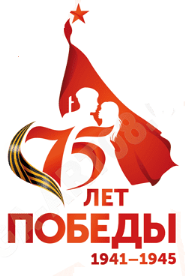 1. Общие положения   Флешмоб «Стихи о войне читаем вместе» приурочен к 75-летию Победы в Великой Отечественной войне и проводится в рамках городской акции «Дорога Памяти».2. Цель и задачи Флешмоба  Воспитание гражданственности и патриотизма у детей, подростков и молодежи на примере лучших поэтических произведений о Великой Отечественной войне 1941-1945 гг.  Сохранение исторической памяти и передача её подрастающему поколению.   Апробация новых форм совместной деятельности с учащимися в условиях карантина.3. Участники ФлешмобаУчастники команд, которые подали заявки на участие в Акции «Дорога памяти». 4. Условия и порядок проведенияФлешмоб проходит в четыре этапа:Первый этап – с 16 по 22 апреля 2020 г.:– организатор готовит и располагает материалы по проведению Флешмоба  на сайте МБУ ДО «ЦДиЮТиЭ» г.Сочи: http://цдтур.рф/ в разделе «Дорога Памяти» - «Стихи и песни о войне» и рассылает руководителям команд; - руководители команд информируют участников о проведении флешмоба и организуют детей на участие в нем;– участники выбирают произведения для чтения вслух из предложенного ниже списка (Приложение 1), готовят свое выступление.Второй этап – 23 – 24 апреля 2020 г.:– 23 апреля 2020 г.  - участники читают вслух выбранные стихи о Великой Отечественной войне. Каждый участник читает только одно стихотворение. Чтение стихов должно быть записано на видеоролик. – 24 апреля 2020 г.  записанный ролик необходимо разместить в социальных сетях, один вариант на выбор:Вариант №1 - Вконтакте  Записанный ролик необходимо разместить на стене в группе ВК www.vk.com/cdtur   В описании ролика необходимо добавить хэштеги: #Центртуризмасочи #Дорогапамяти #Стихиовойне #Читаемвместе, указать команду и руководителя.Вариант №2 – Instagram  Записанный ролик необходимо разместить в ваш инстаграмм аккаунт и отметить на публикации аккаунт @centrturizmasochiВ описании ролика необходимо добавить хэштеги:  #Центртуризмасочи #Дорогапамяти #Стихиовойне #Читаемвместе, указать команду и руководителя.После размещения видеоролика, отправить организаторам на Whatsapp ( +7-918-203-10-69), сообщение о размещении ролика: Название социальное сети, куда отправили роликУказать командуУказать руководителяНапример:  Вконтакте. Патриоты. Петров.Третий этап –  25 – 30 апреля 2020 г.:Организаторы просматривают все видеоролики, определяют лучшие выступления и на их основе монтируют фильм-стихотворение, которое читают разные чтецы (каждый человек читает по 1 строчке или строфе). Этот фильм-стихотворение будет опубликован на сайте МБУ ДО «ЦДиЮТиЭ» г.Сочи: http://цдтур.рф/ в разделе «Дорога Памяти» - «Стихи и песни о войне» и отправлен на центральные телеканалы России.5. Требования к выступлению участников и записи видеороликаВ начале выступления участник должен быть представлен самостоятельно или кем-то из членов семьи. Необходимо назвать имя, фамилию, объединение, которое он представляет (кружок  или секция / школа, класс) и своего педагога. Стихотворение можно читать наизусть или с листа (книги). При оценке выступлений будет учитываться: артистичность чтеца, его эмоциональная настроенность на содержание поэтического произведения, дикция, качество видеозаписи. Желательно, чтобы лицо чтеца во время чтения стихотворения было снято крупным планом. Приветствуются элементы военного костюма или военная атрибутика в качестве декораций. 6. Подведение итогов и награждениеВсе команды, принявшие участие в данном мероприятии Акции «Дорога памяти», и чтецы-победители  награждаются памятными грамотами Акции на заключительном сборе в декабре 2020 г.Дополнительную  информацию, справки и консультации можно получить у  Гоголадзе Светланы Григорьевны по телефону  8(918)203-10-69Приложение 1.Список произведений для чтения           Уходили мальчики               (Игорь Карпов)Уходили мальчики – на плечах шинели,
Уходили мальчики – храбро песни пели,
Отступали мальчики пыльными степями,
Умирали мальчики, где – не знали сами...

Попадали мальчики в страшные бараки,
Догоняли мальчиков лютые собаки.
Убивали мальчиков за побег на месте,
Не продали мальчики совести и чести...

Не хотели мальчики поддаваться страху,
Поднимались мальчики по свистку в атаку.
В черный дым сражений, на броне покатой
Уезжали мальчики – стиснув автоматы.

Повидали мальчики – храбрые солдаты –
Волгу – в сорок первом,
Шпрее – в сорок пятом,
Показали мальчики за четыре года,
Кто такие мальчики нашего народа.РЕКВИЕМ (Роберт Рождественский)Помните! Через века, через года, - помните!
О тех, кто уже не придет никогда, - помните!
Не плачьте! В горле сдержите стоны, горькие стоны.
Памяти павших будьте достойны! Вечно достойны!
Хлебом и песней, мечтой и стихами, жизнью просторной,
Каждой секундой, каждым дыханьем будьте достойны!

Люди! Покуда сердца стучатся, - помните!
Какою ценой завоевано счастье, - пожалуйста, помните!
Песню свою отправляя в полет, - помните!
О тех, кто уже никогда не споет, - помните!
Детям своим расскажите о них, чтоб запомнили!
Детям детей расскажите о них, чтобы тоже запомнили!

Во все времена бессмертной Земли помните!
К мерцающим звездам ведя корабли, - о погибших помните!
Встречайте трепетную весну, люди Земли.
Убейте войну, прокляните войну, люди Земли!
Мечту пронесите через года и жизнью наполните!. .
Но о тех, кто уже не придет никогда, - заклинаю, - помните!
      Жди меня (Константин Симонов)Жди меня, и я вернусь.
Только очень жди,
Жди, когда наводят грусть
Желтые дожди,
Жди, когда снега метут,
Жди, когда жара,
Жди, когда других не ждут,
Позабыв вчера.
Жди, когда из дальних мест
Писем не придет,
Жди, когда уж надоест
Всем, кто вместе ждет.Жди меня, и я вернусь,
Не желай добра
Всем, кто знает наизусть,
Что забыть пора.
Пусть поверят сын и мать
В то, что нет меня,
Пусть друзья устанут ждать,
Сядут у огня,
Выпьют горькое вино
На помин души...
Жди. И с ними заодно
Выпить не спеши.Жди меня, и я вернусь,
Всем смертям назло.
Кто не ждал меня, тот пусть
Скажет: — Повезло.
Не понять, не ждавшим им,
Как среди огня
Ожиданием своим
Ты спасла меня.
Как я выжил, будем знать
Только мы с тобой, —
Просто ты умела ждать,
Как никто другой./июль-август 1941 года/Василий Тёркин. О  Награде.  (Александр Твардовский)         - Нет, ребята, я не гордый.                      Не загадывая вдаль,                      Так скажу: зачем мне орден?                      Я согласен на медаль.                      На медаль. И то не к спеху.                      Вот закончили б войну,                      Вот бы в отпуск я приехал                      На родную сторону.                      Буду ль жив еще? - Едва ли.                      Тут воюй, а не гадай.                      Но скажу насчет медали:                      Мне ее тогда подай.                      Обеспечь, раз я достоин.                      И понять вы все должны:                      Дело самое простое -                      Человек пришел с войны.                      Вот пришел я с полустанка                      В свой родимый сельсовет.                      Я пришел, а тут гулянка.                      Нет гулянки? Ладно, нет.                      Я в другой колхоз и в третий -                      Вся округа на виду.                      Где-нибудь я в сельсовете                      На гулянку попаду.                      И, явившись на вечерку,                      Хоть не гордый человек,                      Я б не стал курить махорку,                      А достал бы я "Казбек".                      И сидел бы я, ребята,                      Там как раз, друзья мои,                      Где мальцом под лавку прятал                      Ноги босые свои.                      И дымил бы папиросой,                      Угощал бы всех вокруг.                      И на всякие вопросы                      Отвечал бы я не вдруг.                      - Как, мол, что? - Бывало всяко.                      - Трудно все же? - Как когда.                      - Много раз ходил в атаку?                      - Да, случалось иногда.                      И девчонки на вечерке                      Позабыли б всех ребят,                      Только слушали б девчонки,                      Как ремни на мне скрипят.                      И шутил бы я со всеми,                      И была б меж них одна...                      И медаль на это время                      Мне, друзья, вот так нужна!                      Ждет девчонка, хоть не мучай,                      Слова, взгляда твоего...                      - Но, позволь, на этот случай                      Орден тоже ничего?                      Вот сидишь ты на вечерке,                      И девчонка - самый цвет.                      - Нет, -сказал Василий Теркин                      И вздохнул. И снова: - Нет.                      Нет, ребята. Что там орден.                      Не загадывая вдаль,                      Я ж сказал, что я не гордый,                      Я согласен на медаль.